GALDEKETAProiektu bat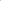 Bai Ez 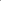 ED/EE Garapenerako eta arrotasun pertsonalerako eta kolektiborako tresna bat daTaldea aspergarriagoa egiten du, konpromisoetan eta eginbehar handietan sartzen gaituelakoGauza berriak ikas ditzakegu.Gutan zentratzera behartzen gaitu eta hori oso lagungarria daArrotasunerako arrazoiak ematen dizkiguGure bizitza gazteari norabide bat ematera laguntzen digu, gure ideia eta ilusioei. Hazteko eta Aurrera joateko erronkak gure eskura jartzen dituEzinezko gauzetan amets egiteko aukera ematen diguteGauza positibo asko jartzen dira gazte taldeen esku Helburu bat ezartzea da, horretarako beharrezkoak diren ekintzak egiteko